		Pressemeldung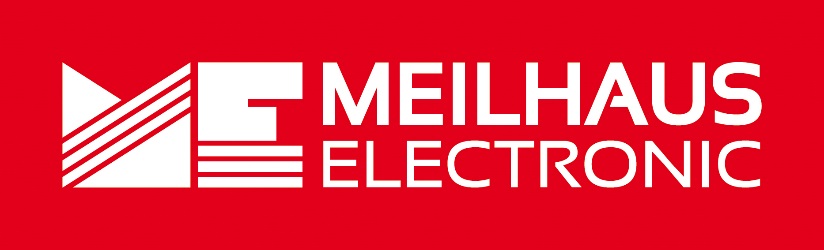 Datum:	Juli 2021Text/Bilder online:	https://www.meilhaus.de/infos/news/presse/2021-q3
PR22-2021-Kabeltest-Praxishandbuch.docx
PR22-2021-Kabeltest-Praxishandbuch-1.jpg
PR22-2021-Kabeltest-Praxishandbuch-2.jpgThema/Subject:	Kabeltest Praxishandbuch von Meilhaus Electronic GmbH.Sperrfrist:	-Praxishandbuch KabeltestEinblick in das Testen von verschiedenen KabelnAlling, Juli 2021 – Die Meilhaus Electronic GmbH hat in Zusammenarbeit mit dem renommierten Autor Frank Sichla ein Praxishandbuch Kabeltest herausgegeben. Das Buch liefert einen umfangreichen Überblick über das Thema „Kabeltesten“ und schafft einen praktischen Einblick in das Testen von Hochfrequenz-, Mikrowellen-, Daten-, Audio-, Glasfaserkabeln u.a.Neben der Auseinandersetzung mit grundlegenden Fragen nach dem „Warum“ oder dem „Womit“ des Kabeltestens, zeichnet sich das Buch besonders durch verschiedene Beispiele aus der Praxis des Kabeltestens aus. So zeigt der Autor etwa, wie die Isolationseigenschaften von Kabeln mithilfe von Megaohmmeter getestet werden können, er demonstriert, wie sich elektrische Kabel für Audio, Video und Daten testen lassen, oder er stellt außerdem einen Kabeltest mit einem VNA und einem TDR vor.  Das Buch liegt als edle Hardcover-Version in deutscher Sprache vor. Es einen Umfang von 172 Seiten, zahlreiche farbige Abbildungen und Illustrationen veranschaulichen den Text.Erhältlich ist Kabeltest-Praxishandbuch im Webshop unter www.meilhaus.de.Über Meilhaus Electronic:Die Meilhaus Electronic GmbH mit Sitz in Alling bei München gehört zu den führenden europäischen Entwicklern, Herstellern und Vertriebs-Unternehmen auf dem Gebiet der PC-Mess- und Schnittstellen-Technik. Seit 1977 bietet die Meilhaus Electronic GmbH Know-how, innovative Entwicklungen und individuelle, kundenspezifische, EMV-gerechte Lösungen für die professionelle Messtechnik im Bereich der Hochfrequenztechnik. Das Produktspektrum umfasst Messinstrumente wie VNA, 5G Transceiver Messgerät, Funkkommunikationsanalysator, Datenlogger, Schnittstellen, Kabeltester, Software sowie PC-Karten und Komponenten für PCI-Express, PCI, USB und Ethernet.Im März 2017 feierte Meilhaus Electronic das 40-jährige Firmenjubiläum.Alles rund um die PC-Messtechnik: Messwerterfassung, Steuerung und Datenübertragung in Labor und Industrie. Erfahren Sie mehr unter www.meilhaus.dePresse-KontaktMarcella Dallmayer
m.dallmayer@meilhaus.deErnst Bratz
e.bratz@meilhaus.de
Tel. (0 81 41) 52 71-171Wir freuen uns über eine Veröffentlichung (Print/Online/Newsletter) und stehen Ihnen für weitere Beiträge und Rückfragen gerne zur Verfügung.Die aktuelle Pressemitteilung inklusive hochauflösendem Bildmaterial finden Sie zum Download unter 
www.meilhaus.de/infos/news/presseMeilhaus Electronic GmbHMEsstechnik fängt mit ME an.www.meilhaus.comAm Sonnenlicht 282239 Alling bei MünchenTel.:	(0 81 41) 52 71 - 0Fax:	(0 81 41) 52 71 - 129sales@meilhaus.de